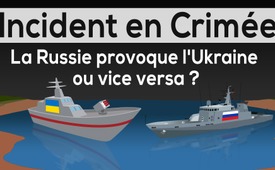 Incident en Crimée – La Russie provoque l'Ukraine ou vice versa ?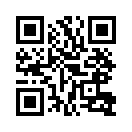 Le lundi 26 novembre 2018, le président ukrainien Porochenko a imposé la loi martiale pour protéger son pays en raison d'un incident en mer au large de la péninsule de Crimée. C’est ce que rapportent les médias occidentaux. Mais ils cachent la raison pour laquelle la marine russe est intervenue et le fait que jusqu'à présent la réélection de Porochenko au printemps prochain semble très compromise en raison de son manque de popularité...Le président ukrainien Porochenko a imposé la loi martiale le lundi 26 novembre 2018 en raison d'un incident en mer au large de la péninsule de Crimée. C’est ce que rapportent les médias occidentaux. Le parlement ukrainien a approuvé la décision à une large majorité. Dimanche, la marine russe a refusé le passage à trois navires ukrainiens et les a confisqués par la suite. Du côté ukrainien, trois membres des forces armées ont été blessés. Selon les médias, le président ukrainien avait souligné au préalable que l'introduction de la loi martiale ne signifie pas que l'Ukraine veut entreprendre des opérations offensives. Il s'agit « exclusivement de la protection de notre territoire et de la sécurité de nos citoyens ». En outre, Porochenko a mis les réservistes des forces armées en alerte. Pavlo Klimkin, ministre ukrainien des Affaires étrangères, a déclaré : « C'est maintenant la guerre avec la Fédération de Russie sur notre territoire et au-delà. » La Radio et Télévision Suisse (SRF) a même rapporté : « De nombreux Ukrainiens voient leur pays directement en guerre avec la Russie ». Ainsi en est-il des reportages des médias occidentaux.
Tout cela semble très grave, menaçant, comme une réaction trop justifiée du président ukrainien Porochenko à une provocation de la Fédération de Russie, mais aussi comme un bruit de bottes. Cela nous rend suspicieux, surtout après tous les reportages manifestement partiaux des médias occidentaux sur d'autres crises. C'est pourquoi la partie russe doit également être entendue à ce stade pour un examen équilibré de la manière dont elle rend compte de ces événements explosifs.
Le portail russe Politikus.ru, par exemple, écrit le lundi 26 novembre :
« Les trois navires ukrainiens qui ont illégalement violé la frontière russe en mer Noire ont été stoppés. [...]  Le Service fédéral de la sécurité de la Fédération de Russie (FSB) écrit : Aujourd'hui, ce n'est pas la première fois que les navires de la marine ukrainienne violent la frontière russe. La marine ukrainienne n'a pas tenu compte des sommations de la marine russe de s’arrêter immédiatement. Au lieu de cela, elle a délibérément entrepris des manœuvres dangereuses. Des armes ont également été utilisées pour arrêter les navires. Trois membres de l'équipage ukrainien ont reçu des soins médicaux. Une plainte a été déposée contre la marine ukrainienne. »
Le portail Internet russe RT Deutsch rapporte :
« Dimanche, vers 7 heures, heure de Moscou, deux vedettes d'artillerie et un remorqueur de la marine ukrainienne ont franchi la limite des eaux territoriales russes en mer Noire et se sont dirigés vers le détroit de Kertch. Les navires traversent généralement le détroit sur la base d'un permis et d'un planning, mais ces navires ne disposaient pas d'un tel permis, selon le Service fédéral de sécurité de la Fédération de Russie (FSB), qui est chargé d'assurer la sécurité aux frontières. A plusieurs reprises, les officiers russes ont sommé les navires ukrainiens de quitter les eaux territoriales et la zone économique exclusive de la Russie. Les Ukrainiens ont ignoré ces sommations. Les navires ont effectué des manœuvres dangereuses et n'ont pas suivi les instructions légales des autorités russes, a déclaré le FSB dans un communiqué. Vers 11h30, heure de Moscou, deux autres navires ukrainiens ont quitté le port maritime d'Azov Berdyansk. Ils se sont approchés du détroit de Kertch par l'autre côté, puis ils ont fait demi-tour. »  

Le journal russe Ukraine.ru écrit également le 26 novembre :
« La taille des navires ukrainiens ne signifie rien dans ce cas. Il est important pour eux d'essayer de pénétrer dans les eaux territoriales de la Fédération de Russie. Toutes les actions de l'Ukraine sont apparemment coordonnées et menées sous la supervision des plus hautes personnalités de l'Etat – le président Petro Porochenko et le secrétaire du Conseil pour la sécurité d'Etat et la défense Alexandre Turchinov. La provocation vise à créer un conflit militaire en mer Noire, dans lequel les dirigeants ukrainiens ont l'intention d'impliquer l'OTAN, l'Union européenne et les États-Unis. Ainsi, le régime de Petro Porochenko essaie de se maintenir, d'annuler les élections présidentielles de 2019 et de commencer une opération de guerre à grande échelle dans la mer Noire et la mer d’Azov, avec la certitude que l'OTAN et les Etats-Unis soutiendront leurs plans aventureux. »
Voilà pour les reportages des médias russes, qui cependant présentent une image quelque peu différente. D'autre part, un rapport sérieux et impartial examine les raisons pour lesquelles la marine russe est intervenue et ne laisse pas de côté des aspects aussi importants que la référence claire aux provocations répétées, aux expéditions navales non autorisées, aux instructions et avertissements ignorés. Le fait qu'un nouveau chef d'Etat doit être élu en Ukraine le 31 mars 2019 et que Porochenko ne soit qu'à 10 % dans les sondages doit également être pris en compte.
Depuis l'expansion de l'OTAN vers l'Est, qui a constamment été encouragée sous la direction des Etats-Unis, et le changement de régime initié par les Etats-Unis en Ukraine en 2014 en faveur d'un gouvernement soumis aux Etats-Unis, il est prévisible que les stratèges militaires américains permettent que des frappes militaires aient lieu contre la Fédération russe. Le 21 novembre, la Grande-Bretagne a annoncé qu'elle enverrait un navire de guerre en mer Noire. On ne peut donc s'empêcher de penser que les incidents actuels en Crimée n'ont pas du tout été une surprise. De ce point de vue, tous les incidents futurs doivent toujours être examinés en détail pour savoir quels sont les véritables liens et qui sont les véritables provocateurs.de hm.Sources:https://www.srf.ch/news/international/eskalation-vor-der-krim-es-droht-eine-offene-konfrontation
https://deutsch.rt.com/europa/79901-ukraine-provoziert-militarische-konfrontation-krim-russland/
https://politikus.ru/v-rossii/114139-povtornaya-provokaciya-ukrainskih-korabley-v-chernom-more-sudna-zaderazhany.html
https://deutsche-wirtschafts-nachrichten.de/2018/11/21/grossbritannien-entsendet-kriegsschiff-ins-schwarze-meer/?nlid=d0c9ed7c14&utm_source=Das+t%C3%A4gliche+DWN+Telegramm&utm_campaign=9065620d48-RSS_EMAIL_CAMPAIGN_AD&utm_medium=email&utm_term=0_3752338fa9-9065620d48-107138637
https://www.handelsblatt.com/politik/international/krim-krise-kriegsrecht-gefaehrdet-die-praesidentschaftswahlen-in-der-ukraine/23682738.html?ticket=ST-2667046-W5eWz9ocwyGftQ9xaG0X-ap1Cela pourrait aussi vous intéresser:#Ukraine-fr - www.kla.tv/Ukraine-fr

#Crimee - Crimée - www.kla.tv/Crimee

#OTAN - www.kla.tv/OTAN

#Porochenko - www.kla.tv/PorochenkoKla.TV – Des nouvelles alternatives... libres – indépendantes – non censurées...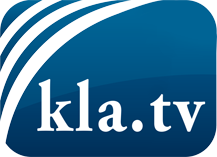 ce que les médias ne devraient pas dissimuler...peu entendu, du peuple pour le peuple...des informations régulières sur www.kla.tv/frÇa vaut la peine de rester avec nous! Vous pouvez vous abonner gratuitement à notre newsletter: www.kla.tv/abo-frAvis de sécurité:Les contre voix sont malheureusement de plus en plus censurées et réprimées. Tant que nous ne nous orientons pas en fonction des intérêts et des idéologies de la système presse, nous devons toujours nous attendre à ce que des prétextes soient recherchés pour bloquer ou supprimer Kla.TV.Alors mettez-vous dès aujourd’hui en réseau en dehors d’internet!
Cliquez ici: www.kla.tv/vernetzung&lang=frLicence:    Licence Creative Commons avec attribution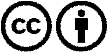 Il est permis de diffuser et d’utiliser notre matériel avec l’attribution! Toutefois, le matériel ne peut pas être utilisé hors contexte.
Cependant pour les institutions financées avec la redevance audio-visuelle, ceci n’est autorisé qu’avec notre accord. Des infractions peuvent entraîner des poursuites.